Pozemky v k. ú. Bolevec – ZÁPADOČESKÁ DEVELOPERSKÁ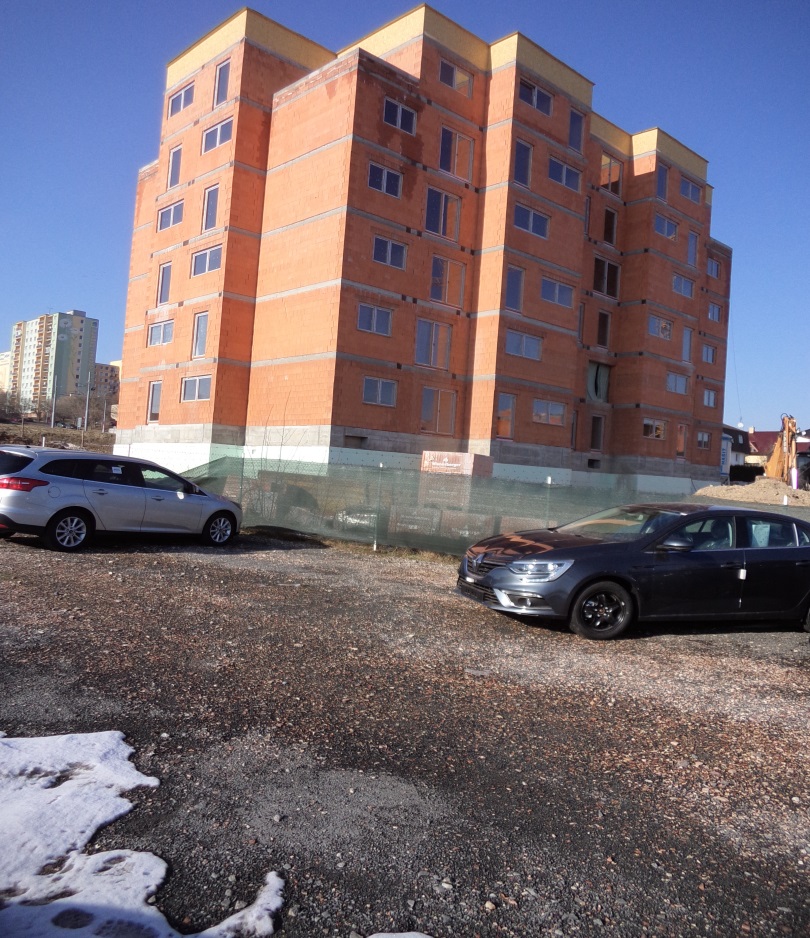 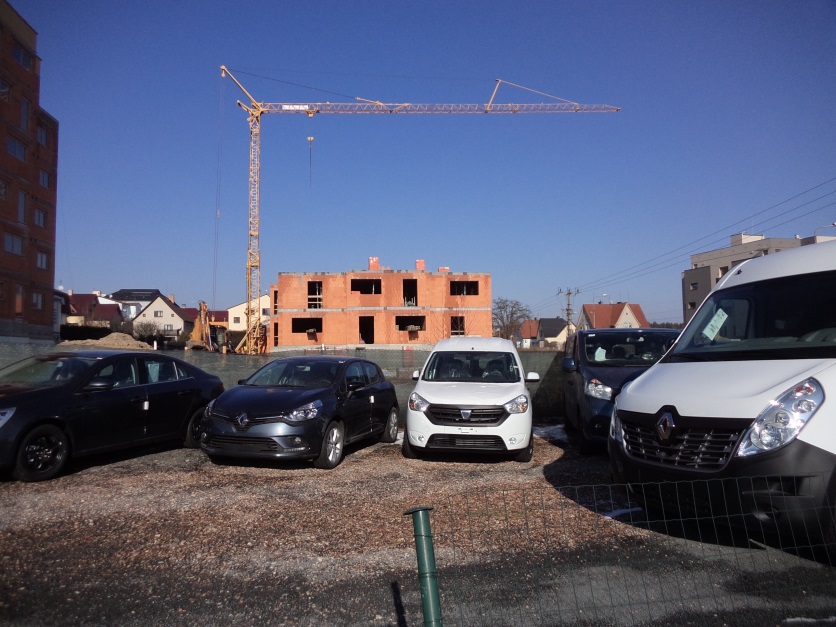 